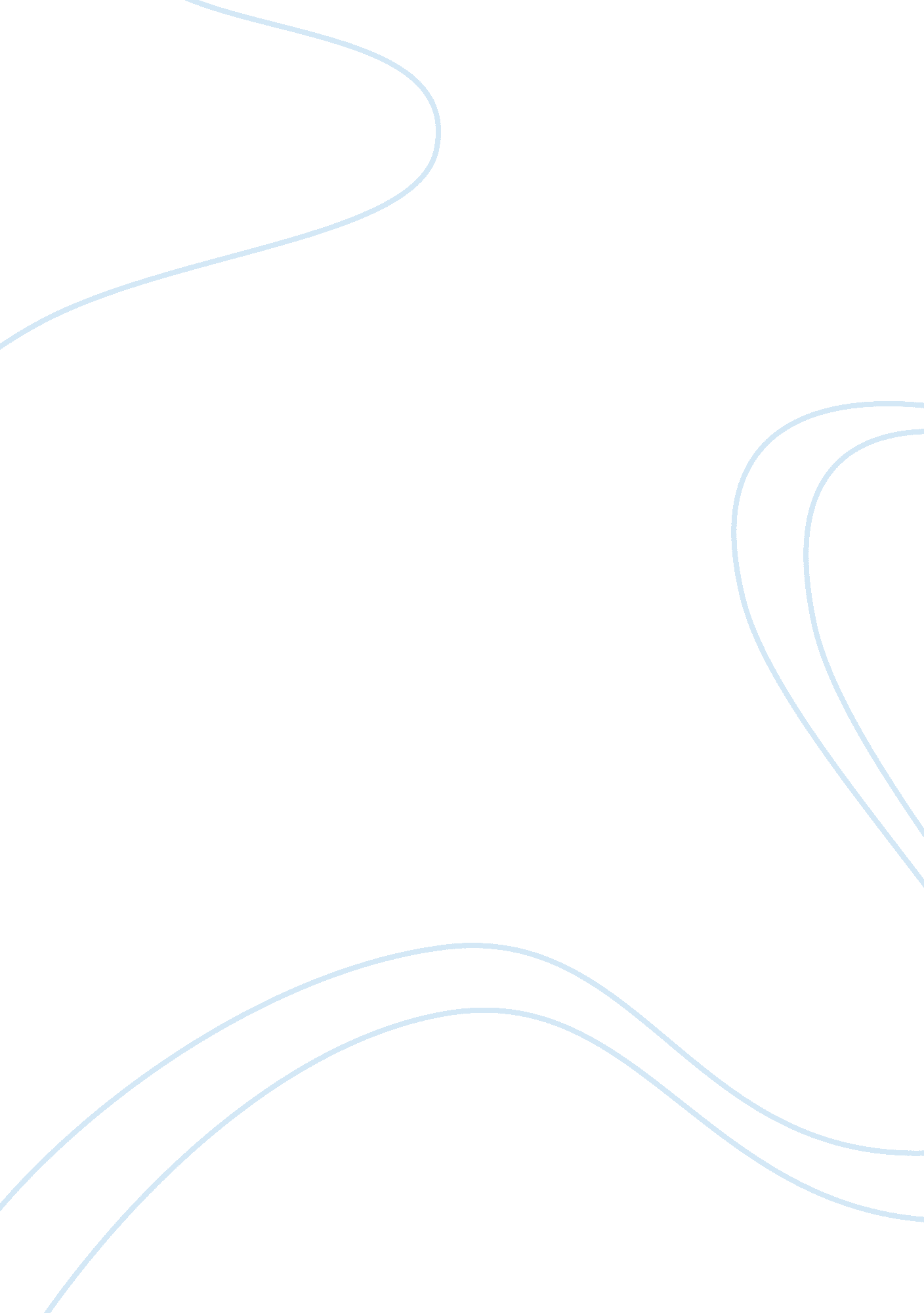 Attitude of young people of india towards luxury brands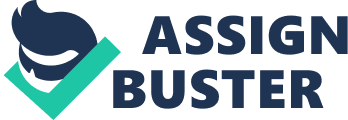 Introduction: A twosome of coevalss ago. a typical purchase determination for the mean Indian would be taking between. state. apparels and electronic goods whenever they had a small hard currency to save. Today. the customers’ quandary involves doing up their head between Prada and Gucci. Merc and Lamborghini. Marie Antoinette would state. “ If they can’t have bread. give them trade names alternatively! ” In a comparatively short clip span of 20 old ages. India has moved from paving markets to swanky promenades. from frugal minded consumer to who want it all and from a population mostly obessed with famous person chitchat to one which yearns to derive cognition. India is taking flying. It is non simple because India is set to go the fastest turning major economic system in the universe. The combination of a big immature working population. lifting income degrees. overpowering consumer optimism and progressively urbanised life style is driving ingestion growing in India. The market potency of world’s 2nd largest population has non gone unnoticed. International Luxury trade names have India on the radio detection and ranging. As developed market continue to conflict economic convulsion. India offers luxury trade name proprietors unrivalled growing chances. The Indian luxury market is projected to make USD 14. 72 billion in 2015 ( CII and A. T. Kearny. 2011 ) . It may represents merely 1-2 per centum of the planetary luxury market. but its market growing rate of more than 20 per centum per annum. assure positive returns for luxury participants. A flow of international trade names from Giorgio Armani to Ferrari to Sofitel Hotel have entered the Indian market to claim a portion of the luxury rupee. Many others are waiting. observation and preparing. This is non merely about today’s market but a cardinal strategic market of the hereafter. Problem Definition: * Young consumer attitudes are indispensable for the sellers to be after their scheme in making the mark consumers. So in our survey we have focused to section immature consumers harmonizing to attitude variables. Aims: * The purpose of the survey is to section immature consumers based on their three of import beliefs parametric quantities ( assurance. trust. optimism ) as we know beliefs is an of import attitudes of consumer Literature reappraisal: 1. THE ROLE OF CONFIDENCE IN UNDERSTANDING AND PREDICTING BUYERS’ ATTITUDES AND PURCHASE INTENTIONS * Peter D. Bennett and Gilbert D. Harrell * Journal of Consumer Research * Vol. 2. No. 2 ( Sep. . 1975 ) . pp. 110-117 * Published by: The University of Chicago Press * Article Stable URL: hypertext transfer protocol: //www. jstor. org/stable/2488752 This research examines the function of purchasers assurance in the formation of attitudes and purchase purpose. It supports current purchaser behaviour theory which postulates a positive relationship between overall assurance in a trade name and purpose to buy the trade name. It besides examine purchasers assurance in their ain ability to judge properties of trade names. 2. Need FOR UNIQUENESS AND CONSUMPTION BEHAVIOUR FOR LUXURY BRANDS AMONGST INDIAN YOUTH * Writers: Meenakshi Handa. Arpita Khare * JournalInternational Journal of Indian Culture and Business Management * Publisher: Inderscience Publishers * ISSN: 1753-0806 ( Print ) . 1753-0814 ( Online ) * IssueVolume 3. Number 5/2010 * Pages489-502 The intent of this research was to analyze the Indian youth’s demand for uniqueness ( NFU ) and their attitudes towards luxury trade name as an look of individualism. A primary research was conducted amongst Indian University pupils to determine their NFU and perceptual experience of luxury trade names. It was evident that while the NFU is non really high amongst the Indian young person. luxury trade names do typify position and individualism to them and function a value-expressive map. As the Indian societal system is witnessing a passage from traditional household driven values to more of western and individual-centric values. NFU and look of self-identity amongst Indian young person may besides go more pronounced. While marketing planetary luxury trade names in India. advertisement may be focused towards conveying a new individuality to the consumers yet keeping a balance with traditional norms and value systems. 3. LUXURY’S NEW DESTINATION – CHANGING PARADIGMS OF THE INDIAN CONSUMERS – AN EMPIRICAL STUDY * DR. BUSHAN D. SUDHAKAR* ; ARUN KUMAR. PARISE * International Journal of Multidisciplinary Management Studies * Vol. 2 Issue 1. January 2012. ISSN 2249 8834 * Online available at hypertext transfer protocol: //zenithresearch. org. in/ In this survey the research worker investigate. Indian consumer migration towards Luxury trade names form value center tier trade names. The findings suggest that there is important difference with the gender difference. societal position. monetary value. quality to buy a luxury good. There is a higher association between the one-year family income and Purchase of luxury goods It clearly says that affordability. quality. handiness. famous person. complacency. image and societal position are the cardinal drivers to the migration of consumers to Luxury trade names from value middle tier branded goods. It confirms the position that trade name perceptual experience and purchase value is. apart from socially oriented motivations of purchasing to affect others besides affected by fiscal. functional. and single facets. It would look that the dimensions presented in this paper are appropriate variables for sectioning the market for branded points. 4. ATTITUDES TOWARDS THE CONCEPT OF LUXURY: AN EXPLORATORY ANALYSIS * Bernard Dubois. Groupe H. E. C & A ; Gilles Laurent. Groupe H. E. C. * Asia Pacific Advances in Consumer Research Volume 1. 1994 * Pages 273-278 In this paper is the writer did an exploratory analysis of the perceptual experiences and attitudes attached to the word ( and underlying construct of ) “ luxury” . It is hoped that the consequences presented below will excite farther research in the country and finally lend to the development of a theory of luxury acquisition and ingestion behaviour. Research Gap: The literature available on subjects such as Need for uniqueness and ingestion behaviour for luxury trade names amongst Indian young person. luxury’s new finish – altering paradigms of the Indian consumers – an empirical survey. There is no survey on attitude ( belief like assurance. trust and optimism ) of Young people of India towards Luxury trade names. which will assist in sellers to be after their scheme in making these new and promising mark consumers. It is indispensable for the seller to understand how consumers think and value a merchandise. There has been a huge addition in the luxury market and efforts are being made to pull the young person through different selling schemes. This research will place the different belief parametric quantity which is an of import attitude of immature people of India which influence them towards luxury trade names and supply information for better apprehension of immature client. Research Design: . Sample Design: Sample size: is hundred ( 100 ) . Sample techniques: it is judgmental trying these samples/ respondents will be selected from both NIFT pupils and immature working professional’s i. e. immature people’s working in companies like TCS. Infosys and Wipro. Experimental Design: This research based on primary & A ; secondary informations. The primary informations are collected through structured questionnaire. Primary informations by and large means those natural informations which are handled foremost handedly and haven’t any old meaningful reading. Secondary informations collected from different diaries. book and cyberspace on subject of people’s attitudes and luxury trade names. Statistical design: we are traveling to section immature consumers based on their three of import beliefs parametric quantities ( assurance. trust. optimism ) as we know consumer belief is an of import factor of consumer attitude. Our proposed cleavage tool is Cluster analysis. We will be utilizing Hierarchical bunch with between groups linkage as the constellating method based on squared Euclidian distance. Ward’s Hierarchical Clustering Method: Ward considered hierarchal bunch processs basedon minimising the ‘ loss of information’ from fall ining two groups. This method is normally implemented with loss of information taken to be an addition in an mistake amount of squares standard. ESS. First. for a given bunch k. let ESSk be the amount of the squared divergences of really point in the bunch from the bunch mean ( centroid ) . If there are presently K bunchs. specify ESS as the amount of the ESSk or ESS = ESS1 + ESS2 + … + ESS K At each measure in the analysis. the brotherhood of every possible brace of bunchs is considered. and the two bunchs whose combination consequences in the smallest addition in ESS ( minimal loss of information ) are joined. Initially. each bunch consists of a individual point. and. if there are N points. ESSk = 0. K = 1. 2. … . N. so ESS = O. At the other extreme. when all the bunchs are combined in a individual group of N points. the value of ESS is given by N ESS = j= 1nxj-x” ( xj-x’ ) where Xj is the multivariate measuring associated with the jth point and I is the mean of all the points. The consequences of Ward’s method can be displayed as a dendrogram. The perpendicular axis gives the values of ESS at which the amalgamations occur. Ward’s method is based on the impression that the bunchs of multivariate observations are expected to be approximately elliptically shaped. It is a hierarchal precursor to nonhierarchical bunch methods that optimize some standard for spliting informations into a given figure of egg-shaped groups. We discuss nonhierarchical bunch processs in the following subdivision Proposed Questionnaire: 1= strongly agree 2= agree 3= neither agree or differ 4= disagree 5= completely disagree Please make tick which option you feel most… Statement no 1: 3. 3. 2. 2. 5. 5. 4. 4. 1. 1. “ I buy luxury merchandises because good quality of product” Statement no 2: 3. 3. 2. 2. 5. 5. 4. 4. 1. 1. “ Luxury means some excess things which is adding more value than the regular trade names have” Statement no threes: 3. 3. 2. 2. 5. 5. 4. 4. 1. 1. “ I buy luxury merchandises whatever I can afford & amp ; whatever I want” Statement no 4: 3. 3. 2. 2. 5. 5. 4. 4. 1. 1. “ I preferable luxury merchandises what I like. if I like it a batch and feel like it’s worth my money” Statement no 5: 3. 3. 2. 2. 5. 5. 4. 4. 1. 1. “ I preferable luxury trade names because it brings higher aspiration in my life” Statement no 6: 3. 3. 2. 2. 5. 5. 4. 4. 1. 1. “ I like to hold BMW or Ferrari in future” . 